Круглянскі раённы Савет  дэпутатаў                       Круглянский районный Совет депутатов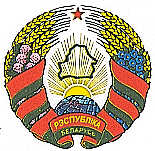 цяцерынскі сельскі                         Тетеринский сельский     савет дэпутатаў                                      СОВЕТ ДЕПУтатовДВАЦЦАЦЬ ВОСЬМАГА СКЛІКАННЯ                                                 ДВАДЦАТЬ ВОСЬМОГО СОЗЫВА              РАШЭННЕ                                    		    РЕШЕНИЕ29 декабря 2022 г.  № 33-4                                                             	  аг. Цяцерына                                                                                              аг. ТетериноОб изменении решения Тетеринского сельского Совета депутатов от 30 декабря 2021 г. № 26-1На основании пункта 2 статьи 122 Бюджетного кодекса Республики Беларусь Тетеринский сельский Совет депутатов РЕШИЛ: 1. Внести в решение Тетеринского сельского Совета депутатов от 29 декабря 2021 г. № 26-1 «О бюджете сельского Совета на 2022 год» следующие изменения:1.1. часть первую пункта 1 изложить в следующей редакции:«1. Утвердить бюджет Тетеринского сельсовета на 2022 год по расходам в сумме 104 947,00 белорусского рубля (далее – рубль) исходя из прогнозируемого объема доходов в сумме 104 947,00 рубля.»;  1.2. в пункте 2:в абзаце втором цифры «142 947,00» заменить цифрами «104 947,00»;в абзаце третьем цифры «142 947,00» заменить цифрами «104 947,00»;1.3. приложения 1–4 к этому решению изложить в новой редакции (прилагаются).2. Обнародовать (опубликовать) настоящее решение на сайте Круглянского районного исполнительного комитета.Председатель                                                                             Н.И.ЕрёминаПриложение 1к решению Тетеринского сельского Совета депутатов30.12.2021 № 26-1(в редакции решения Тетеринского сельского Совета депутатов29.12.2022 № 33-4)ДОХОДЫ бюджета сельсовета рублей Приложение 2к решению Тетеринского сельского Совета депутатов30.12.2021 № 26-1(в редакции решения Тетеринского сельского Совета депутатов 29.12.2022 № 33-4)РАСХОДЫбюджета сельсовета по функциональной классификации расходов бюджета по разделам, подразделам и видам расходов                                                                                                   рублейПриложение 3к решению Тетеринского сельского Совета депутатов30.12.2021 № 26-1(в редакции решения Тетеринского сельского Совета депутатов 29.12.2022 № 33-4)РАСХОДЫбюджетных назначений по распорядителям бюджетных средств в соответствии с ведомственной классификацией расходов бюджета сельского Совета и функциональной классификацией расходов бюджета рублейПриложение 4к решению Тетеринского сельского Совета депутатов30.12.2021 № 26-1(в редакции решения Тетеринского сельского Совета депутатов 29.12.2022 № 33-4)ПЕРЕЧЕНЬгосударственных программ и подпрограмм, финансирование которых предусматривается за счет средств бюджета Тетеринского сельсовета, в разрезе ведомственной классификации расходов бюджета Тетеринского сельсовета и функциональной классификации расходов бюджета Тетеринского сельсоветарублейНаименованиеГруппаПодгруппаВидРазделПодразделСумма1234567НАЛОГОВЫЕ ДОХОДЫ100000059 830,00НАЛОГИ НА ДОХОДЫ И ПРИБЫЛЬ110000053 831,00Налоги на доходы, уплачиваемые физическими лицами111000053 831,00Подоходный налог с физических лиц111010053 831,00НАЛОГИ НА СОБСТВЕННОСТЬ13000004 311,00Налоги на недвижимое имущество13100001 874,00Земельный налог13108001 874,00Налоги на остаточную стоимость имущества13200002 437,00Налог на недвижимость1320900 2 437,00НАЛОГИ НА ТОВАРЫ (РАБОТЫ, УСЛУГИ)14000001 043,00Налоги и сборы на отдельные виды деятельности14300001 043,00Налоги и сборы на отдельные виды деятельности14316001 043,00ДРУГИЕ НАЛОГИ, СБОРЫ (ПОШЛИНЫ) И ДРУГИЕ НАЛОГОВЫЕ ДОХОДЫ1600000645,00Другие налоги, сборы (пошлины) и другие налоговые доходы1610000                 645,00Государственная пошлина1613000645,00НЕНАЛОГОВЫЕ ДОХОДЫ30000001 466,00ДОХОДЫ ОТ ИСПОЛЬЗОВАНИЯ ИМУЩЕСТВА, НАХОДЯЩЕГОСЯ В ГОСУДАРСТВЕННОЙ СОБСТВЕННОСТИ31000007,00Доходы от размещения денежных средств бюджетов31100007,00Проценты за пользование денежными средствами бюджетов31138007,00ДОХОДЫ ОТ ОСУЩЕСТВЛЕНИЯ ПРИНОСЯЩЕЙ ДОХОДЫ ДЕЯТЕЛЬНОСТИ32000001 459,00Доходы от сдачи в аренду имущества, находящегося в государственной собственности321000035,00Доходы от сдачи в аренду земельных участков321400035,00Доходы от осуществления приносящей доходы деятельности и компенсации расходов государства32300001 424,00Компенсации расходов государства32346001 424,00БЕЗВОЗМЕЗДНЫЕ ПОСТУПЛЕНИЯ400000043 651,00БЕЗВОЗМЕЗДНЫЕ ПОСТУПЛЕНИЯ ОТ ДРУГИХ БЮДЖЕТОВ БЮДЖЕТНОЙ СИСТЕМЫ РЕСПУБЛИКИ БЕЛАРУСЬ430000043 651,00Текущие безвозмездные поступления от других бюджетов бюджетной системы Республики Беларусь431000043 651,00Дотации431600043 651,00ВСЕГО доходов0000000104 947,00НаименованиеРазделПодразделВидСумма12345ОБЩЕГОСУДАРСТВЕННАЯ ДЕЯТЕЛЬНОСТЬ01000089 567,00Государственные органы общего назначения01010084 705,00Органы местного управления и самоуправления01010484 705,00Другая общегосударственная деятельность0110003 811,72Иные общегосударственные вопросы0110033 811,72Межбюджетные трансферты0111001 050,28Трансферты бюджетам других уровней0111011 050,28ЖИЛИЩНО-КОММУНАЛЬНЫЕ УСЛУГИ И ЖИЛИЩНОЕ СТРОИТЕЛЬСТВО06000015 380,00Благоустройство населенных пунктов06030015 380,00ВСЕГО расходов000000104 947,00НаименованиеГлаваРазделПодразделВидОбъем финансирования123456Тетеринский сельский исполнительный комитет010000000104 947,00ОБЩЕГОСУДАРСТВЕННАЯ ДЕЯТЕЛЬНОСТЬ01001000089 567,00Государственные органы общего назначения01001010084 705,00Органы местного управления и самоуправления01001010484 705,00Другая общегосударственная деятельность0100110003 811,72Иные общегосударственные вопросы0100110033 811,72Межбюджетные трансферты0100111001 050,28Трансферты бюджетам других уровней0100111011 050,28ЖИЛИЩНО-КОММУНАЛЬНЫЕ УСЛУГИ И ЖИЛИЩНЫЕ СТРОИТЕЛЬСТВО01006000015 380,00Благоустройство населенных пунктов01006030015 380,00ВСЕГО расходов000000000104 947,00Наименование государственной программы, подпрограммыНаименование раздела по функциональной классификации расходовРаспорядитель средствОбъем финансирования12341. Государственная программа «Комфортное жилье и благоприятная среда» на 2021–2025 годы, утвержденная постановлением Совета Министров Республики Беларусь от 28 января 2021 г. № 50:подпрограмма 2 «Благоустройство»Жилищно-коммунальные услуги и жилищное строительствоТетеринский сельский исполнительный комитет13 380,00Итого по программеИтого по программеИтого по программе13 380,002. Государственная программа «Увековечение памяти  погибших при защите Отечества», утвержденная постановлением Совета Министров Республики Беларусь от 26 февраля 2021г. № 117 Жилищно-коммунальные услуги и жилищное строительствоТетеринский сельский исполнительный комитет2 000,00 Итого по программеИтого по программеИтого по программе2 000,00ИТОГОИТОГОИТОГО15 380,00